.KICK AND TOUCHKICK, KICK, SAILOR STEP¼ TURN RIGHT, SHUFFLES, STEP PIVOT, WALKSINTERMEDIATE: HOOK SHUFFLESREPEATFinal 8 count variationsBEGINNER: SHUFFLESADVANCED: HOOK SHUFFLES WITH FULL TURNPaddy's Reel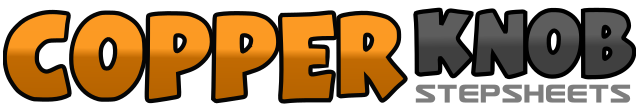 .......Compte:32Mur:4Niveau:Intermediate.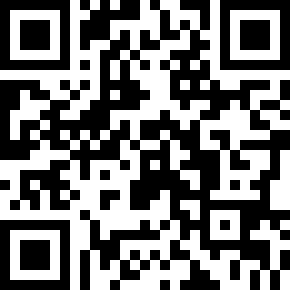 Chorégraphe:Joe WarrenJoe WarrenJoe WarrenJoe WarrenJoe Warren.Musique:Paddy McCarthy - The CorrsPaddy McCarthy - The CorrsPaddy McCarthy - The CorrsPaddy McCarthy - The CorrsPaddy McCarthy - The Corrs........1Kick right (low) forward&Step right home (together)2Touch left back&Step left home (together)3Kick right (low) forward&Step right home (together)4Touch left back5Kick left (low) forward&Step left home (together)6Touch right back&Step right home (together)7Kick left (low) forward&Step left home (together)8Touch right back9Kick right forward10Kick right to right side11Step right behind&Step left to left side12Step right to right side13Kick left forward14Kick left to left side15Step left behind&Step right to right side16Step left to left side17On the ball of left, turn ¼ turn right. Step right forward&Slide left next to right18Step right forward19Step left forward&Slide right next to left20Step left forward21Step right forward22Pivot ½ turn left.(weight left)23Walk right (with authority)24Walk left (with authority)&Hook right in front of left knee25Step right forward&Slide left next to right26Step right forward&Hook left in front of right knee27Step left forward&Slide right next to left28Step left forward&Hook right in front of left knee29Step right forward&Slide left next to right30Step right forward&Hook left in front of right knee31Step left forward&Slide right next to left32Step left forward25Step right forward&Slide left next to right26Step right forward27Step left forward&Slide right next to left28Step left forward29Step right forward&Slide left next to right30Step right forward31Step left forward&Slide right next to left32Step left forward&Hook right in front of left knee25Step right forward&Slide left next to right26Step right forward&Hook left in front of right knee.(begin full turn left)27Step left forward.(extended 5th position)&Slide right behind left28Step left forward.(5th position)&Hook right behind left knee.(continue full turn)29Step right back&Slide left next to right30Step right back&Hook left in front of right knee31Step left forward.(completing full turn)&Slide right next to left32Step left forward